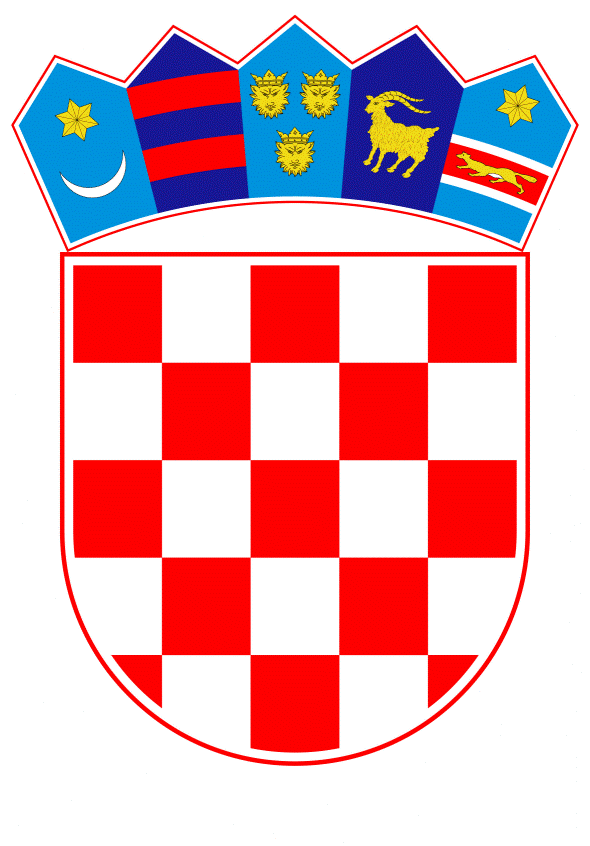 VLADA REPUBLIKE HRVATSKEZagreb, 13. svibnja 2021.______________________________________________________________________________________________________________________________________________________________________________________________________________________________Banski dvori | Trg sv. Marka 2 | 10000 Zagreb | tel. 01 4569 222 | vlada.gov.hrPrijedlogNa temelju članka 31. stavka 3. Zakona o Vladi Republike Hrvatske („Narodne novine“, brojevi 150/11, 119/14, 93/16 i 116/18), Vlada Republike Hrvatske je na sjednici održanoj _________ 2021. godine donijelaZ A K LJ U Č A KPrima se na znanje Informacija o pripremama Republike Hrvatske za sudjelovanje na 109. zasjedanju Međunarodne konferencije rada koje se održava u virtualnom obliku u razdoblju od 3. do 19. lipnja 2021.Zadužuje se Josip Aladrović, ministar rada, mirovinskoga sustava, obitelji i socijalne politike da imenuje izaslanstvo Republike Hrvatske koje se sastoji od predstavnika Vlade Republike Hrvatske, sindikata i poslodavaca.KLASA:	URBROJ:	Zagreb, ______ 2021. godine.PREDSJEDNIKmr. sc. Andrej PlenkovićOBRAZLOŽENJEU Ženevi se od 3. do 19. lipnja 2021. godine održava 109. zasjedanje Međunarodne konferencije rada na kojem će sudjelovati i Republika Hrvatska, kao punopravna članica Međunarodne organizacije rada (u daljnjem tekstu: MOR). Međunarodna konferencija rada najvažniji je događaj u djelovanju MOR-a koja je specijalizirana agencija Ujedinjenih naroda te čiji je osnovni zadatak osiguranje boljih uvjeta rada i položaja radnika u cijelome svijetu te dostojanstvenog rada za sve.  MOR postavlja međunarodne standarde rada, promiče temeljna prava radnika te prilike za zapošljavanje, socijalnu zaštitu i jačanje socijalnog dijaloga. MOR je osnovan 1919. godine te ima 187 država članica. Specifičnost ove organizacije ogleda se u tripartitnom sastavu, odnosno uključenosti predstavnika vlada, radnika i poslodavaca u djelovanje organizacije kao i njihov utjecaj na kreiranje međunarodnih standarda rada (konvencija i preporuka). Prema pravilima MOR-a, svaka država članica dužna je imenovati svoju delegaciju.Zadužuje se ministar rada, mirovinskoga sustava, obitelji i socijalne politike da donese odluku o članovima izaslanstva Republike Hrvatske na 109. zasjedanju Međunarodne konferencije rada.S obzirom na epidemiju bolesti COVID-19 uzrokovane virusom SARS-CoV-2 109. zasjedanje Međunarodne konferencije rada nije održano u 2020. godini već je odgođeno za 2021. godinu. Uzimajući u obzir ograničenja u putovanjima i nepovoljnu epidemiološku situaciju, Međunarodna konferencija rada održat će se u virtualnom obliku. Izaslanstvo Republike Hrvatske, kao i izaslanstva drugih država članica, sudjelovat će na zasjedanju virtualnim putem.109. zasjedanje Međunarodne konferencije rada održat će se u punom formatu koji uključuje stalni Odbor za primjenu standarda te tri tehnička odbora na kojima će se raspraviti sljedeće teme:- nejednakosti i svijet rada (opća rasprava)- vještine i cjeloživotno obrazovanje (opća rasprava) i - strateški cilj socijalne zaštite (ponavljajuća rasprava).Imajući na umu tehnička ograničenja i sudjelovanje država članica iz svih vremenskih zona, Međunarodna konferencija rada održat će se po posebnim pravilima. Zbog navedenih ograničenja, dva tehnička odbora (nejednakosti i svijet rada te vještine i cjeloživotno obrazovanje) održat će se u drugom dijelu konferencije koji je predviđen za kraj 2021. godine ili početak 2022. godine. Kako bi se omogućilo uredno konstituiranje Međunarodne konferencije rada te početak rada pojedinih radnih grupa, kratko službeno otvaranje Međunarodne konferencije rada predviđeno je za 20. svibnja 2021. godine. Predlagatelj:Ministarstvo rada, mirovinskoga sustava, obitelji i socijalne politikePredmet:Informacija o pripremama Republike Hrvatske za sudjelovanje na 109. zasjedanju Međunarodne konferencije rada